Judul Mata Kuliah          	:  Akuntansi Keuangan Lanjutan I        Semester : V               Sks : 3                                         Kode: 32044Dosen/Team Teaching  	:   1. Hari Setiyawati, SE.,Ak.,M.Si.,CA     	2.  Atikah, SE.,M.Si					3. Yusro Rahma, SE.,M.SiDiskripsi Mata Kuliah 	:Mata kuliah ini  merupakan mata kuliah inti dalam struktur kurikulum program studi akuntansi (S1) yang memberikan pengetahuan tentang konsep  akuntansi keuangan lanjutan I .Mata kuliah akuntansi keuangan lanjutan  I diambil setelah lulus mata kuliah akuntansi keuangan menengah IIKompetensi                      : Mampu menjelaskan; dan mengidentifikasi perusahaan persekutuan, likuidasi korporasi, transaksi mata uang  asing, laporan segmen dan  interim akuntansi transaksi derivatif, akuntansi kerjasama operasi, aplikasi kasus-kasus IFRS.Pokok Bahasan	    : Persekutuan, likuidasi persekutuan, likuidasi korporasi, laporan keuangan segmen dan interim,  akuntansi kantor                                         cabang, transaksi mata uang asing, penjualan cicilan dan konsinyasi.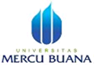 RANCANGAN PERKULIAHANPROGRAM STUDI S-1 AKUNTANSIFAKULTAS EKONOMI DAN BISNIS      QNo. Dokumen12-2-2-2.05.00DistribusiDistribusiDistribusiDistribusiDistribusiDistribusiTgl. Efektif01 Maret 2014Minggu KeKEMAMPUAN AKHIR YANG DIHARAPKAN *BAHAN KAJIAN/MATERI PEMBELAJARAN*BENTUKPEMBELAJARAN*KRITERIA PENILAIAN(Indekator)*BOBOTNILAI1234561Mampu memahami dan menyepakati kontrak kuliahMampu menjelaskan dan mengidentifikasi perusahaan persekutuan tentang investasi awal dan pembagian laba rugiMampu mengidentifikasi perusahaan persekutuan : pembentukan, operasi dan perubahan kepemilikanPengertian persekutuan,Investasi awal dalam persekutuan   (pembentukan),Perjanjian pembagian laba rugi dalam operasi persekutuan (berdasarkan perimbangan jasa).Perjanjian pembagian laba rugi dalam operasi persekutuan (berdasarkan modal),Perubahan kepemilikan (masuknya sekutu baru dan keluarnya sekutu lama) CeramahDiskusiLatihan soalTingkat komunikatifKemampuan menjawab2,5%2Mampu  menjelaskan dan menganalisis Disolusi dan likuidasi persekutuanPengertian dan proses likuidasi, Likuidasi sederhana, Likuidasi bertahapSekutu dan persekutuan yang tidak likuidCeramahDiskusiLatihan soalTingkat komunikatifKemampuan menjawab2,5%3Mampu menjelaskan dan mengidentifikasi Likuidasi korporasi / perseroanPengertian pailit  & Undang-undang kepailitanProses likuidasi, Akuntansi likuidasi (mulai dari awal likuidasi sampai penyelesaian)CeramahDiskusiLatihan soalTingkat komunikatifKemampuan menjawab2,5%4Mampu memahami dan menjelaskan Konsep dan transaksi mata uang asingPengertian & transaksi mata uang asing,Pengertian & konsep konsep mata uang fungsional,Jenis-jenis kurs dan  mata uang asing yang bukan kontrakCeramahDiskusiLatihan soalTingkat komunikatifKemampuan menjawab2,5%5Mampu memahami dan menjelaskan akuntansi derivatif dan aktivitas hedgingMampu melakukan pencatatan akuntansi derivatif dan aktivitas hedgingAkuntansi untuk instrumen derivatif dan aktivitas hedging.Transaksi mata uang asing dengan kontrak berjangka (kontrak forward),dan Hedging.CeramahDiskusiLatihan soalTingkat komunikatifKemampuan menjawab2,5%6Mampu menjelaskan dan mengidentifikasi  serta membuat pelaporan keuangan segmen dan interimPelaporan segmenPelaporan keuangan interim Pedoman untuk  Penyajian Laporan InterimCeramahDiskusiLatihan soalTingkat komunikatifKemampuan menjawab2,5%7Mampu menjelaskan dan mengidentifikasi perusahaan persekutuan dan menganalisis Disolusi dan likuidasi persekutuanMampu menjelaskan dan mengidentifikasi Likuidasi korporasi / perseroanMampu memahami dan menjelaskan transaksi mata uang asing, akuntansi derivatif dan aktivitas hedgingMampu menjelaskan dan mengidentifikasi  serta membuat pelaporan keuangan segmen dan interimPersekutuanLikuidasi PersekutuanLikuidasi KorporasiTransaksi Mata Uang Asing , Derivatif dan aktivitas hedging.Pelaporan keuangan segmen dan interimLatihan soalTingkat komunikatifKemampuan menjawab5%8UJIAN TENGAH SEMESTERUJIAN TENGAH SEMESTERUJIAN TENGAH SEMESTERUJIAN TENGAH SEMESTER20%